Cardiff and Vale College - NMH Rates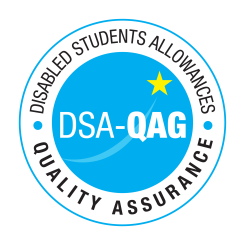 Period covered - 01/04/2018 through to 31/03/2019  The table below shows NMH rates. The greyed out cells indicate that the NMH provider does not offer these services. Note: NMH Support Rates shown per hour in the table below.*Please delete any rows where you do not provide this support roleStandard Rate (in-person)Standard Rate (in-person)Standard Rate (in-person)Distance Learning only (in-person, in-homeDistance Learning only (in-person, in-homeDistance Learning only (in-person, in-homeRemote Delivery (e.g. Facetime/Skype or similar) OnlyRemote Delivery (e.g. Facetime/Skype or similar) OnlyRemote Delivery (e.g. Facetime/Skype or similar) OnlyBand 1 Support AssistantsNetVATTotalNetVATTotalNetVATTotalPractical Support AssistantLibrary Support AssistantReader£20.00£4.00£24.00Scribe£20.00£4.00£24.00Workshop / Laboratory AssistantSighted GuideProof Reader / text checker£25.00£5.00£30.00Band 2 Enhanced Support AssistantsStudy Assistant £30.00£6.00£36.00Examination Support Worker£25.00£5.00£30.00Note Taker£25.00£5.00£30.00Band 3 Specialist Enabling SupportCommunication Support Worker£42.00£8.40£50.40Lip SpeakerSpecialist Note taker (Deaf/Hard of Hearing students) including Electronic Note Taker and Speech to Text ReporterSpecialist Note taker (VI students) including BrailleSpecialist Transcription ServiceMobility TrainerBand 4 Specialist Access and Learning FacilitatorsSpecialist Mentor – Mental HealthSpecialist Mentor – ASSpecialist 1:1 Study Skills Support - SpLD£65.00£13.00£78.00Specialist 1:1 Study Skills Support - AS£65.00£13.00£78.00BSL Interpreter - includes Interpreter for the deaf or Deafblind PeopleAssistive Technology TrainerSpecialist Support Professional for Deaf studentsSpecialist Support Professional for students with Vision ImpairmentSpecialist Support Professional for students with Multi-sensory impairment (MSI)